Генеральная Ассамблея ВОИССорок девятая (23-я очередная) сессияЖенева, 2–11 октября 2017 г.решение по вопросам, касающимся комитета по развитию и интеллектуальной собственности (КРИС)Документ подготовлен Секретариатом	На своей сорок третьей сессии, состоявшейся 23 сентября – 2 октября 2013 г., Генеральная Ассамблея Всемирной организации интеллектуальной собственности (ВОИС) просила Комитет по развитию и интеллектуальной собственности (КРИС) обсудить «выполнение мандата КРИС» и «введение в действие механизмов координации» на его двенадцатой и тринадцатой сессиях, представить отчеты о результатах обсуждений и вынести рекомендации по этим двум вопросам Генеральной Ассамблее ВОИС в 2014 г. (документ WO/GA/43/22). 	Генеральная Ассамблея ВОИС на своих сорок шестой, сорок седьмой и сорок восьмой сессиях удовлетворила просьбу КРИС о продолжении обсуждения этих двух вопросов, о чем свидетельствуют документы WO/GA/46/12, пункт 60(c), WO/GA/47/19, пункт 151(b) и WO/GA/48/17, пункт 167(b), соответственно.	КРИС на своей девятнадцатой сессии постановил представить на рассмотрение Генеральной Ассамблеи ВОИС следующий текст решения, содержащийся в дополнении к резюме Председателя: 	«Генеральная Ассамблея ВОИС:  (i)	напоминает о своем решении 2007 г. об учреждении Комитета по развитию и интеллектуальной собственности, содержащемся в документе A/43/13 Rev., и своем решении о механизмах координации, мониторинга, оценки и представления отчетности, содержащемся в документе WO/GA/39/7, и подтверждает свое намерение добиться их полного выполнения;(ii)	подтверждает принципы, изложенные в документе WO/GA/39/7, приложение II;(iii)	подтверждает право каждого государства-члена выражать свое мнение в любом комитете ВОИС;(iv)	принимает к сведению итоги состоявшегося обсуждения по вопросам, указанным в документе CDIP/18/10;  и(v)	постановляет включить в повестку дня КРИС новый пункт «ИС и развитие» для обсуждения согласованных Комитетом вопросов, связанных с ИС и развитием, а также вопросов, определенных Генеральной Ассамблеей».	Генеральной Ассамблее ВОИС предлагается рассмотреть приведенный выше текст решения.[Конец документа]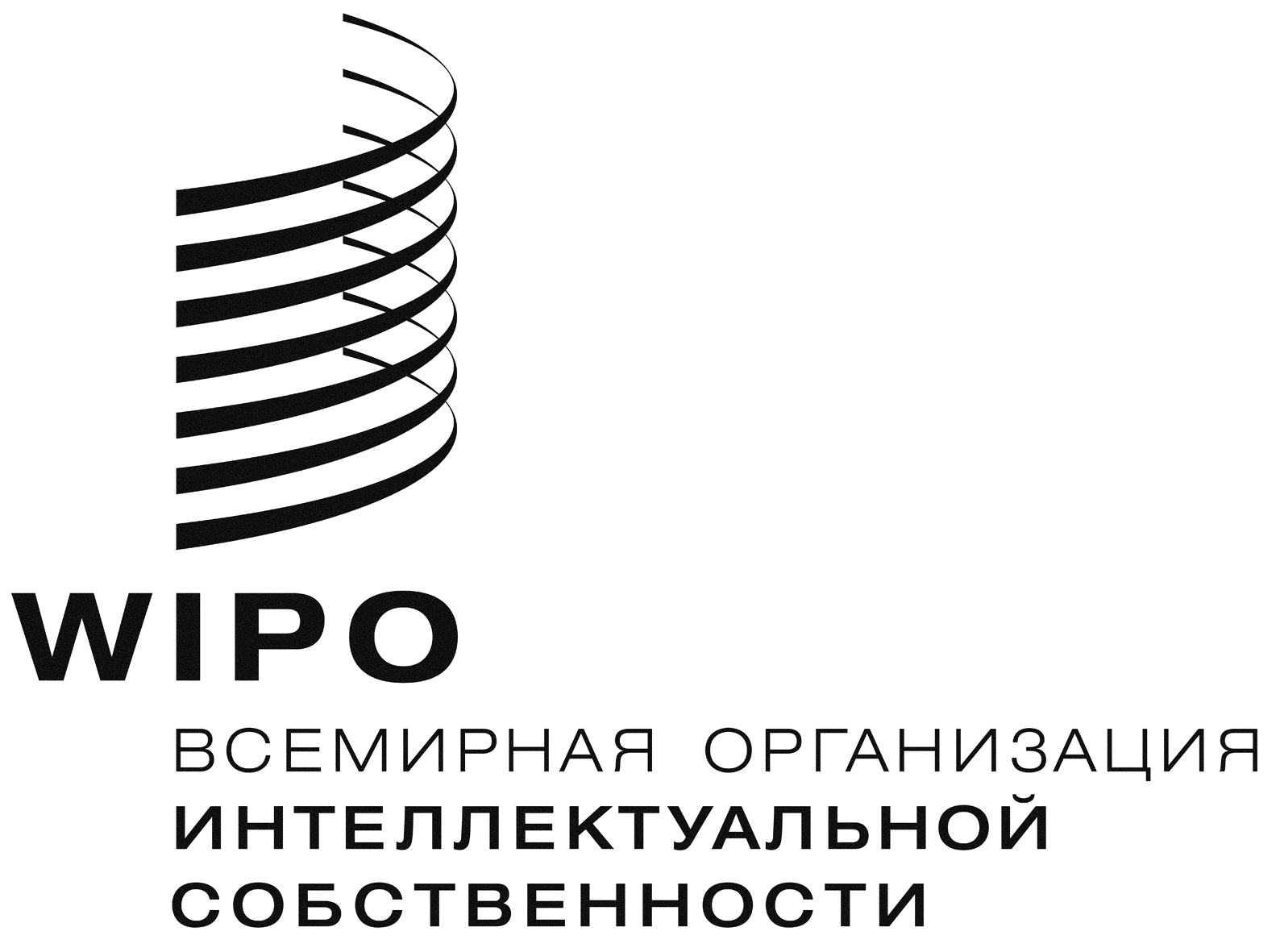 RWO/GA/49/10WO/GA/49/10WO/GA/49/10оригинал:  английский оригинал:  английский оригинал:  английский дата:  3 июля 2017 г. дата:  3 июля 2017 г. дата:  3 июля 2017 г. 